なまえ : 	クラス: 	EVALUATION FINALE SEQUENCE 2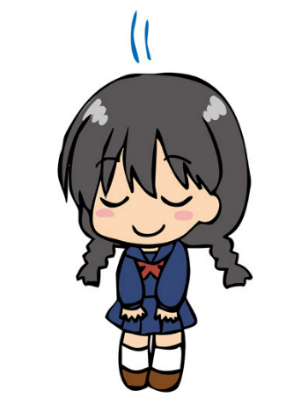 Lire et comprendreComprendre des documents écrits de nature et difficultés variées issus de sources diversesA     B       C       DLisez le texte puis, selon les informations repérées, indiquez dans les parenthèses si les affirmations suivantes sont justes (O) ou fausses (X)(　　) エミさんは　21さいです。	(　　) フランスじんです。(　　) リオから きました。 	(　　) ブラジルに すんでいます。Lisez le texte puis, selon les informations repérées, indiquez dans les parenthèses si les affirmations suivantes sont justes (O) ou fausses (X)(　　) エミさんは　21さいです。	(　　) フランスじんです。(　　) リオから きました。 	(　　) ブラジルに すんでいます。Lisez le texte puis, selon les informations repérées, indiquez dans les parenthèses si les affirmations suivantes sont justes (O) ou fausses (X)(　　) エミさんは　21さいです。	(　　) フランスじんです。(　　) リオから きました。 	(　　) ブラジルに すんでいます。EcrireMobiliser les outils pour écrire, corriger, modifier son écritA      B       C      DRépondez en japonais aux questions de compréhension du texte.このひとの なまえは エマですか。	なんさいですか。	にほんじんですか。	どこから きましたか。	どこに すんでいますか。	Répondez en japonais aux questions de compréhension du texte.このひとの なまえは エマですか。	なんさいですか。	にほんじんですか。	どこから きましたか。	どこに すんでいますか。	Répondez en japonais aux questions de compréhension du texte.このひとの なまえは エマですか。	なんさいですか。	にほんじんですか。	どこから きましたか。	どこに すんでいますか。	EcrireReformuler un message, rendre compte, raconter, décrire, expliquer, argumenterA      B       C      DVous rencontrez une personne pour la première fois. Présentez-vous à elle en japonais en réinvestissant les structures étudiées.Vous rencontrez une personne pour la première fois. Présentez-vous à elle en japonais en réinvestissant les structures étudiées.Vous rencontrez une personne pour la première fois. Présentez-vous à elle en japonais en réinvestissant les structures étudiées.